History ReviewCanada before ConfederationIn this section, we learned about the different colonies of Canada. We learned about the prominent industries, and relationships between the different groups of people.  To study for this section, select one of the graphic organizers suggested below and fill in relevant information about the industries and people for each of the 7 colonies studied in class. Review your notes or examine the textbook pages on the internet related to the colonies to remind yourself of the key information.Graphic Organizers: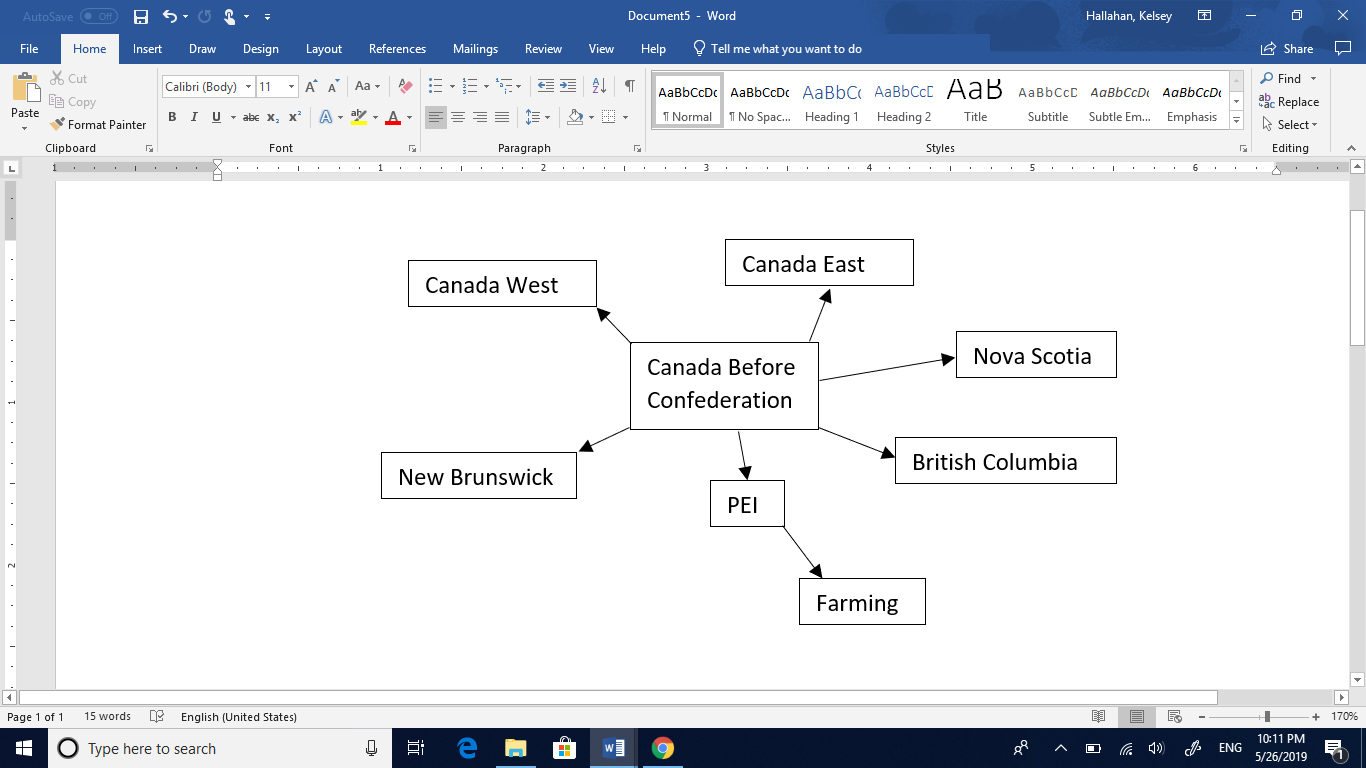 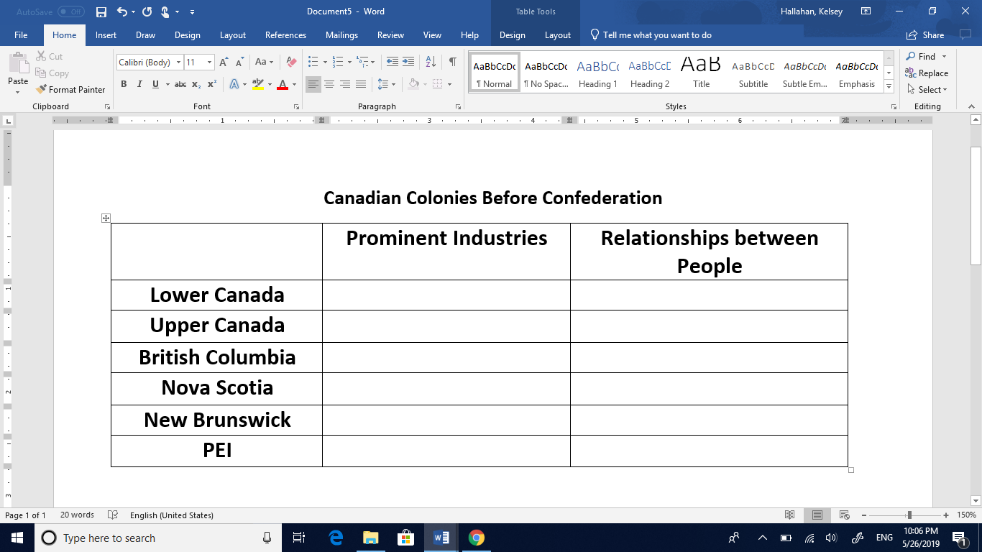 Confederation ConferencesWe learned about the representatives from the colonies who were present for the meeting, their goals and the details of the 3 main meetings. We also learned about the topics that would have encouraged confederation between the colonies and how the government would be organized.To study for this section, create the following study notes using the formats suggested below:Reasons for confederation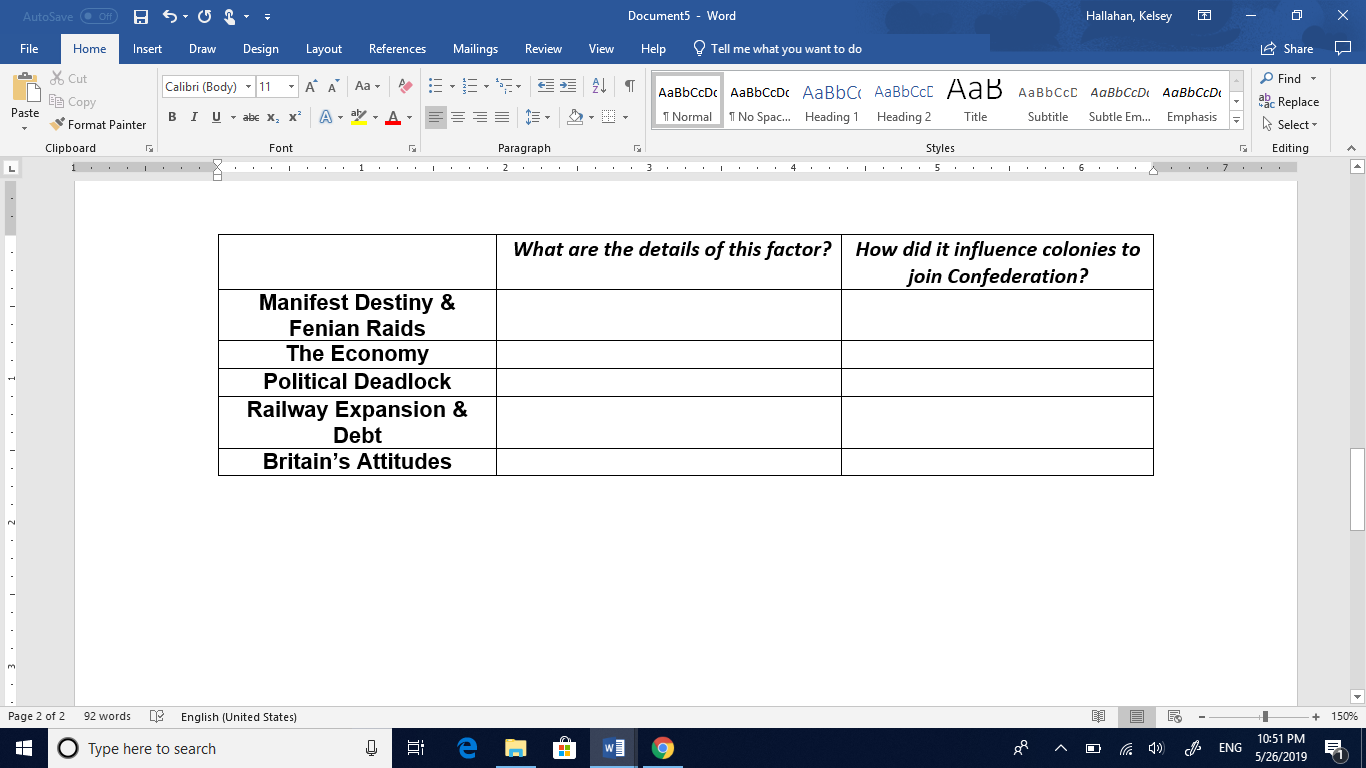 The conferences (who, what, where, when, why)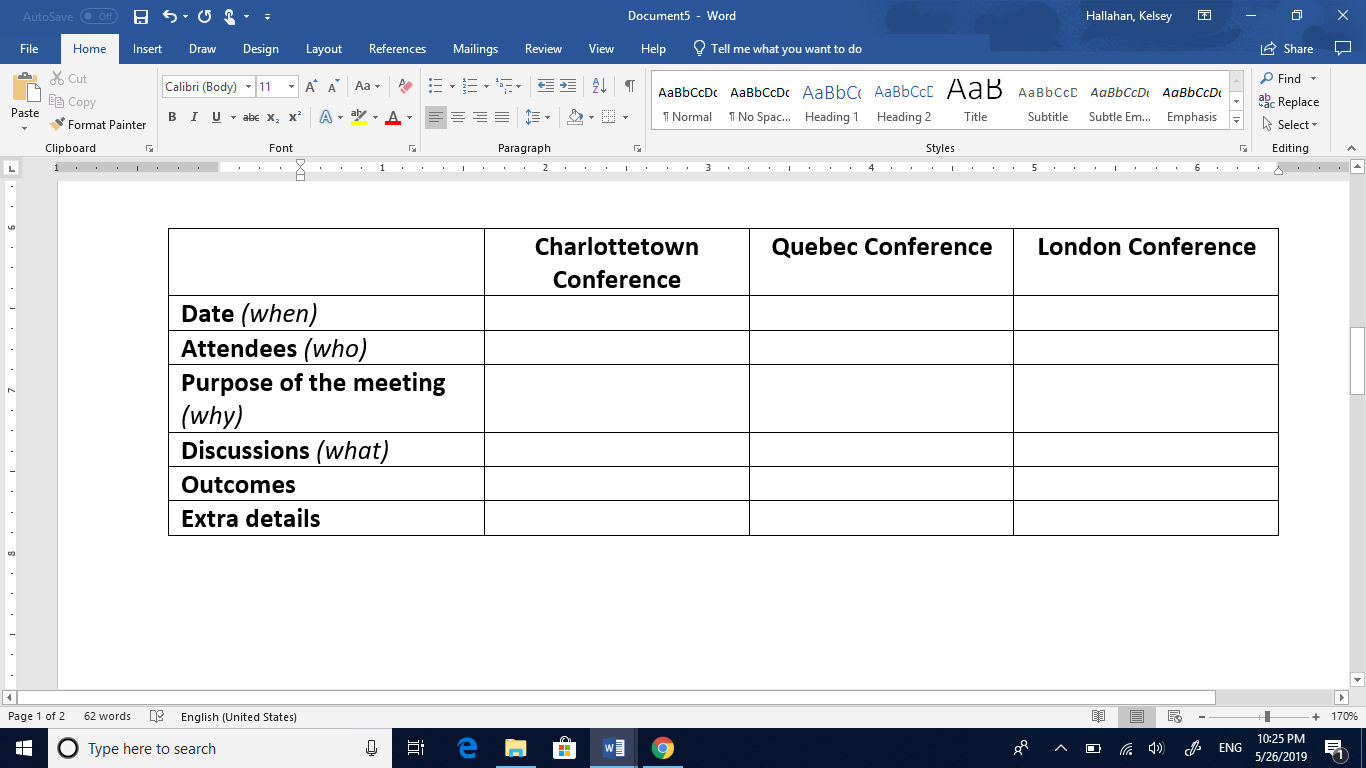 Red River ResistanceWe learned about Louis Riel and the efforts made by his band to protect the Metis’ rights and interests. To study for this section, create study notes using the following format: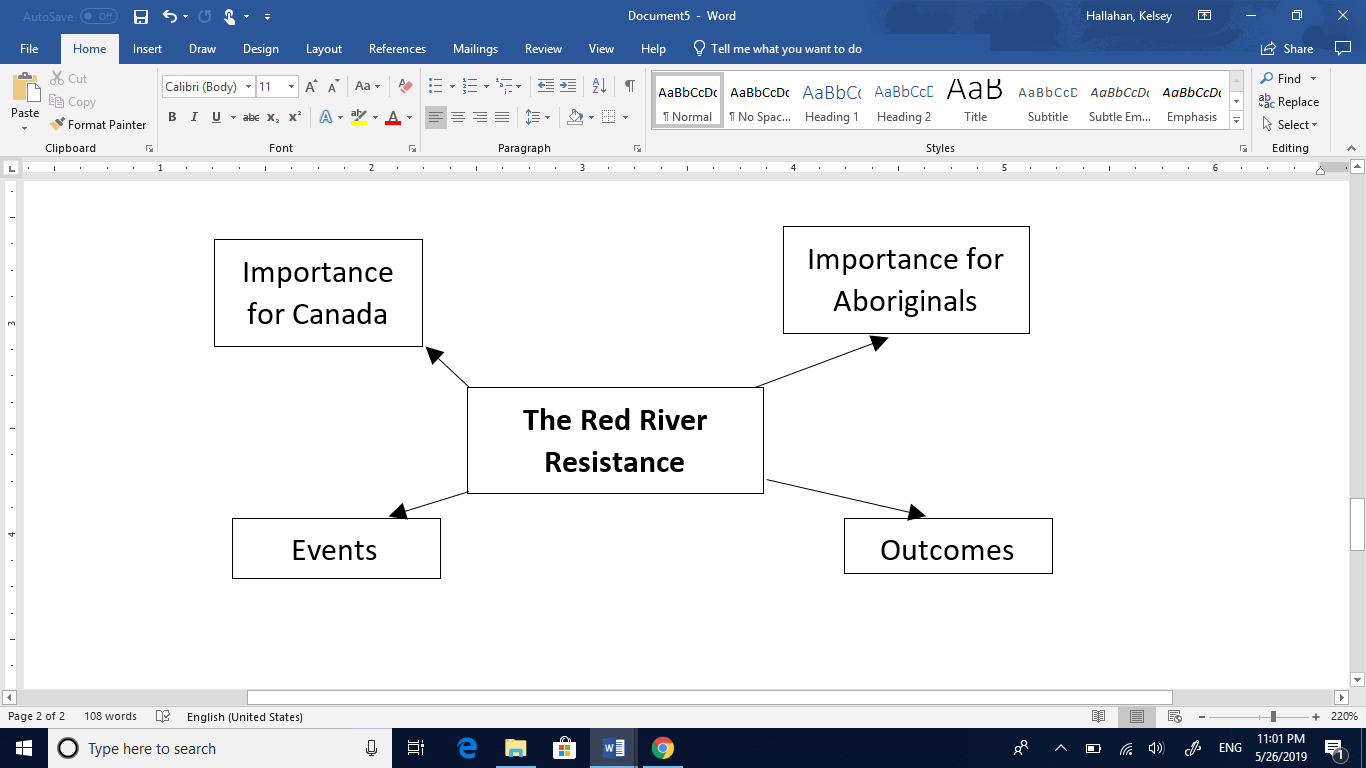 RailwaysWe learned about the construction of the Transcontinental railway and its importance in shaping our current nation.Your railway questions and, more importantly, your paragraph will be used to evaluate your knowledge of this topic. TreatiesWe learned about the Numbered Treaties signed by the government of Canada following Confederation. It is important to understand the purpose of their existence and the influence they had and have on relationships between the government and First Nations people. To study for this section, fill in a graphic organizer like the one below: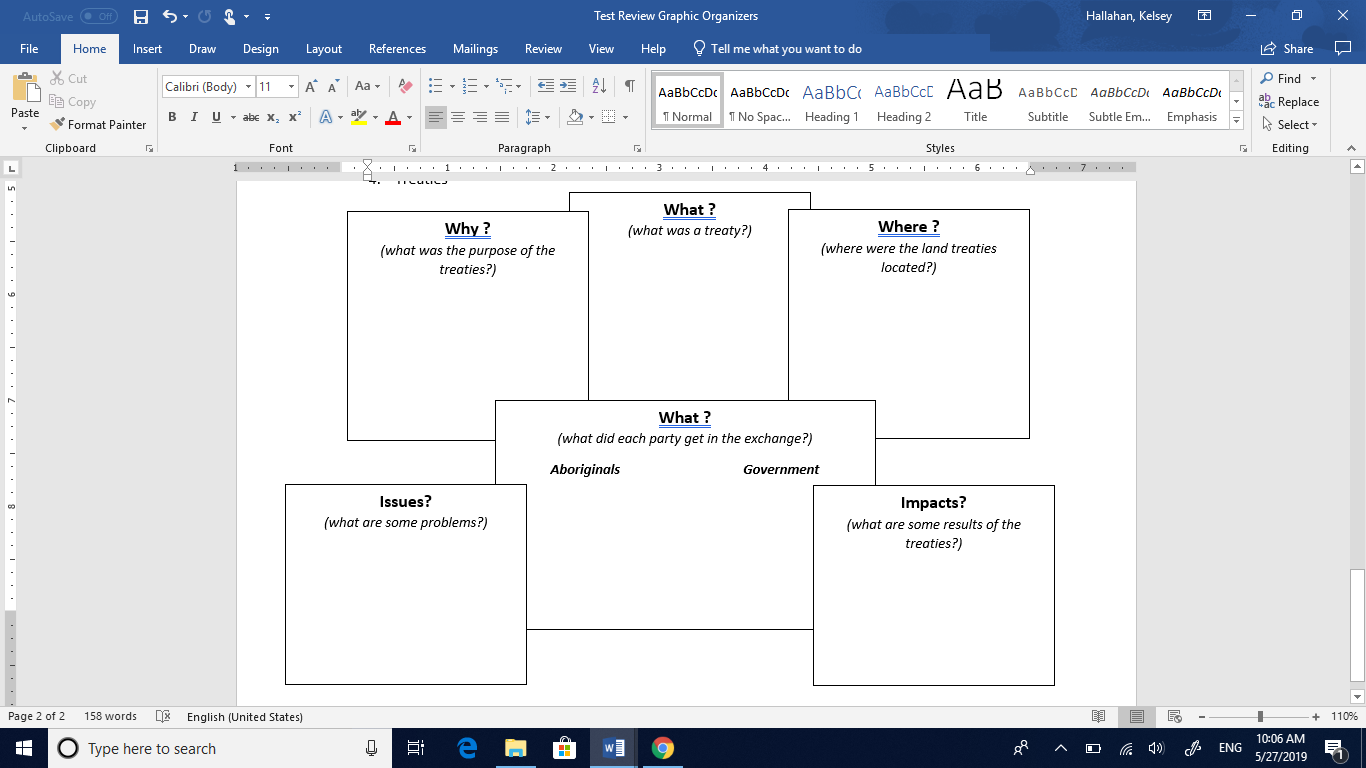 